CONTEXTELe Pôle Mer Bretagne Atlantique est un pôle de compétitivité regroupant entreprises, chercheurs et organisations professionnelles dans le but de faciliter les collaborations et de soutenir l’innovation et la mise sur le marché de nouveaux produits ou services dédiés aux activités maritimes (www.pole-mer-bretagne-atlantique.com). Le Pôle est impliqué à l’échelle européenne au service de ses membres pour les accompagner dans leurs projets. Le pôle est également partenaire de 7 projets européens dont 3 nécessitent un renfort temporaire de l’équipe.MISSIONSMission 1 (80%) : Projets européens CONNECT EO, iFADO, MAREOSLe Pôle est partenaire de trois projets autour des thématiques satellitaires dont deux en appui à la mise en œuvre de la directive-cadre stratégie milieu marin (DCSMM) :iFADO (Interreg Atlantic) : Vise à rapprocher les programmes de surveillance traditionnels avec les technologies émergentes pour mesurer la qualité des eaux dans le cadre de la mise en œuvre de la DCSMM ;MAREOS (FP-CUP – CNES) : Vise à mieux intégrer les données Copernicus dans le cadre réglementaire européen, notamment pour la mise en œuvre de la DCSMM afin de promouvoir l’activité économique à travers le développement de nouveaux services et produits ;CONNECT EO (COSME Go International): Vise à promouvoir l’internationalisation des entreprises et acteurs du maritime tournés vers le spatial désireux de développer leurs marchés en Australie et au Chili. La mission dans la cadre de ces trois projets consiste à assurer le suivi technique et la coordination des activités dans lesquelles le Pôle est impliqué (organisation des taches, rédaction des délivrables, participations aux activités de communication, suivi des temps et budget, organisation d’événements (meetings, BtoB, Workshops), animation et contacts avec les entreprises.Mission 2 (20%) : Booster MORESPACEActions généralistes et transverses d’animation du Booster MORESPACE visant la promotion et l’utilisation des données et technologies spatiales pour le maritime : organisation d’événements, veille et newsletter, accompagnement de l’écosystème…COMPETENCESIngénieur (ou docteur) juniorNiveau BAC+5 scientifique/technique en lien avec l’observation de la terre, l’ingénierie maritime et/ou la connaissance des activités maritimes.La connaissance des projets européens et des principes de l’innovation/R&D seraient un plus.Anglais : niveau C selon le Cadre européen commun de référence pour les langues (lu, écrit, parlé) – des exemples de productions personnelles en anglais seront demandéesReporting, qualités rédactionnelles en anglaisBon relationnel, capacité d’animation et d’organisation d’un écosystème et/ou d’événementsCONDITIONS DE TRAVAILContrat de travail à durée déterminée (12 mois à partir d’avril 2021) – Temps pleinLieu de travail : Plouzané (Siège du Pôle Mer au 525 avenue Alexis de Rochon)Poste nécessitant des déplacements en France et en Europe Rémunération : grille interne (selon expérience)Convention collective de la Métallurgie, Mutuelle familiale, Prévoyance, Retraite complémentaireEnvoyez CV et Lettre de motivation à l’attention de Philippe Monbet, Directeur adjoint et Anais Turpault, Responsable Europe et ingénierie financièrerecrutements@polemer-ba.com / Clôture : 31/03/2021, 12h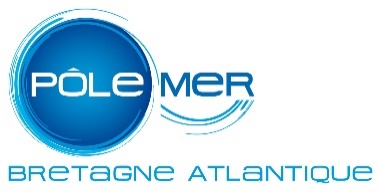 Chargé.e de mission Europe – Thématique satellitaire CDD 12 moisPoste basé à Plouzané